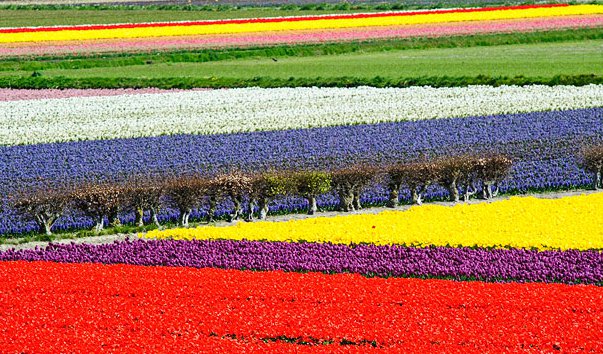 Нидерланды урок географии в 10 классеУчитель географииТуаева О.М.23.05.2013г.Цели и задачи:   1. Рассмотреть своеобразие Нидерландов как одной из самых успешных и своеобразных стран Европы; показать достопримечательности страны, уникальные объекты;                                  2.  Расширить кругозор учащихся при изучении различных стран мира;                                  3.  В ходе подготовки открытого урока создать необходимые условия для использования информационных технологий и мультимедийных пособий .                              4. Способствовать  воспитанию доброжелательного отношения и уважения к людям разных национальностей.Оборудование:  Презентации «Нидерланды» , «Кёкенхоф»; выставка репродукций  картин голландских художников;  выставка поделок в голландском   стиле                                      Ход урока.1.Вводное слово  учителя.2. Викторина ( проводит библиотекарь Тебиева Н.А.):      (на доске вычерчены клетки для букв. Их столько, сколько букв в названии страны)- с этой буквы начинается название реки, на берегах которой раскинулся город – северная столица России;        (НЕВА)- Вторая буква – с неё начинается имя героя русских народных  сказок Как правило так называли третьего сына в семье.    (ИВАН)- Третья буква – с неё начинается слово, которым называют ближайшего родственника Змея Горыныча, проживающего за рубежом. (ДРАКОН)- четвертая буква – с неё начинается название очень известного дерева. Обычай наряжать это дерево на рождество пришел к нам из Германии.- Пятая буква – с нее начинается имя отважного мангуста из Индии, сразившегося с коварной коброй.  (РИКИ-ТИКИ-ТАВИ)- Шестая буква – что в переводе на русский язык с итальянского означает  имя веселого и отважного Чиполлино, героя сказки Дж. Родари. (ЛУК) - Седьмая буква – с неё начинается название родины Робина Гуда. (АНГЛИЯ)- Восьмая буква – с неё начинается имя героя книги щведской писательницы С. Лагерлеф. Он совершил удивительное путешествие вместе с гусями. (НИЛЬС)- Девятая буква – с нее начинается название родины известного сказочника  Г.-Х. Андерсена. (ДАНИЯ)3. Подвести итоги викторины.4. Презентация «Нидерланды» - знакомство со страной: Слайды № 1-3Государство на северо-западе Европы, часто называемое Голландия. На востоке граничит с Германией, на юге - с Бельгией. На севере и западе омывается Северным морем. Нидерландам принадлежат также Голландские Антильские острова и остров Аруба в Карибском море. Площадь европейской части Нидерландов 41526 кв.км. Слайд № 4Нидерланды делятся на 12 провинций, провинции делятся на городские и сельские общины. В составе Нидерландов также находятся три особые общины в Карибском море: Бонайре, Саба и Синт-Эстатиус. Провинции имеют выборный орган самоуправления — Провинциальные Штаты, избираемые на четыре года. Во главе Провинциальных Штатов стоит королевский комиссарСлайды № 5-6Первоначально флагом республики, официально утверждённым в 1599 году, стало знамя принца Оранского с его родовыми цветами: оранжевым, белым и синим. Перед тем морские гёзы пользовались 6-9 полосными флагами с тем же сочетанием цветов. Но в 1648 году, вследствие революционных потрясений, оранжевая монархическая полоса была заменена на красную. Этот флаг сохранился в качестве государственного даже после провозглашения Нидерландов монархией в 1815 году. Слайд № 7Коронованный лев, держащий в своей правой лапе серебряный меч с золотой рукоятью, а в левой - семь стрел, символизирующих семь областей Союза Утрехта, в голубом поле, усеянном золотыми гонтами (брусками). Щит коронован королевской (голландской) короной и поддерживается двумя львами. Они стоят на девизной ленте с текстом «Je Maintiendrai» (средневековый французский язык, буквально, «я вынесу»). Слайды №8-10Королева Беатрикс официально является главой государства Нидерланды 30 апреля отмечают День королевы - самый веселый и любимый праздник.Виллем-Александр Клаус Георг Фердинанд правящий монарх с 30.04.2013г. Слайд № 11Нидерланды одно из самых густонаселённых государств планеты. 395 человек на квадратный километр. Впрочем, если учесть что около 20 % занимает вода, поднимает в списке самых густонаселённых ещё выше на 15 место – 484 человека на квадратный километр. По размерам и по населённости, Нидерланды похожи на Московскую область. Слайд № 12Этнический состав населения выглядит следующим образом: 80,7 % поданных являются этническими голландцами, 5 % из стран Евросоюза, индонезийцами являются 2,4 % населения, турками 2,2 %. Суринамцы и марокканцы составляют по 2 % от населения. Иммигрантов больше всего в крупных городах. В четырех крупнейших городах (Амстердам, Гаага, Роттердам и Утрехт) растет соотношение иммигрантов и коренного населения среди детей. В Амстердаме 55 % детей из семей иммигрантов, в Роттердаме это число также больше 50 %. Примерно 33 % Населения Амстердама, Роттердама и Гааги — иммигранты из неевропейских странСлайд № 13Население Нидерландов - 16 млн человек, сотрудников полиции - 50 000. Велосипед - самое популярное средство Слайды №14-15Нидерланды часто называют «страной тюльпанов». Здесь действительно сотни разновидностей этих цветов, занимающих целые поля. Отсюда их самолётами везут во все страны мира и секреты сохранения тюльпанов от увядания, передаются из поколения в поколение. В средние века здесь был настоящий бум цветов, граничащий с истерией, когда за клубень нового сорта тюльпанов давали богатый дом с двором и садом. Слайды № 18-30Парад цветов.5. Голландская живопись. Выступление Тебиевой Н.А.6. Презентация « Кекенхоф».  Парк ЕвропыСлайд №2 Парк цветов Кёйкенхоф - это одна из главных достопримечательностей Голландии, одно из самых фотографируемых и фотогеничных мест в мире. Он находится между Амстердамом и Гаагой в так называемом Bollenstreek (Регионе тюльпанов). Слайд №3 Каждый год осенью в Кекенхоф садят более 7 миллионов различных луковиц – тюльпанов, гиацинт, нарциссов, что бы миллионы туристов могли любоваться садом. В этом году сад открыт с 21 марта по 20 мая. Слайд №4  Кроме цветов здесь цветут 2 500 деревьев, 87 видов, а общая длина пути, которыми посетители смогут прогуляться – 15 км. Слайд №5  Это уникальное место стало популярное только 63 лет назад. И теперь сад Кекенхоф один из самых популярных достопримечательностей Голландии. Слайд №6  Нидерландский парк Кёкенхоф, что в переводе на русский означает «кухонный парк» или «кухонный двор», – один из самых известных цветочных парков в мире. Он принадлежит местной монархической династии и считается королевским. Слайд №7  Для посетителей «кухонного двора» работают многочисленные кафе и рестораны, английский чайный павильон и детский мир развлечений. Особое внимание в королевском парке заслуживает павильон Королевы Нидерландов Беатрикс, в котором каждый год устраиваются оригинальные выставки цветов. Слайд №9  В XV веке на землях современных цветочных угодий располагалась поместье графини ванн Бейрен, выращивающей травы для придворной кухни (отсюда и название парка). Сам Кёкенхоф был заложен в 1857 году по проекту ландшафтных дизайнеров Зохеров в соответствии с классическими принципами английского паркостроения. Слайд №10  Первая выставка цветов в нём состоялась в 1949 году, когда парк было решено использовать в качестве цветочной ярмарки, где производители могли бы выставить свои цветы, а экспортёры – оценить товар и договориться о его приобретении. Слайд №12 Самые известные цветы Кёкенхофа, как, впрочем, и всей Голландии – тюльпаны. Их в парке насчитывается более пяти миллионов и около ста различных видов. Слайд №13 Название тюльпанов происходит от персидского слова  »тюрбан»  (toliban, которые при изменении в латинском стал «тюльпан»), уж слишком велико было визуальное сходство между шляпой и цветком. Слайд №15 В наши дни ландшафтные показы (преимущественно луковичных растений) проводятся ежегодно, с конца марта по конец мая, с восьми утра и до полвосьмого вечера. В конце апреля в Кёкенхофе проходит знаменитый парад цветов Bloemencorso Bollenstreek. Слайд №16  Количество и разнообразие цветов парка цветов Кекенхоф не поддаются описанию: от крошечного остролистого карлика-тюльпана с ярко-оранжевой или фиолетовой головкой (каким он сегодня еще встречается в степях Крымского полуострова) до роскошных садовых тюльпанов, ростом с подсолнух и размером с небольшой лотос. Слайд №17  Аллеи Кёкенхофа украшены скульптурами местных и зарубежных мастеров. Слайд №19  Помимо цветов в парке имеется великое множество огромных деревьев, живописных прудов, восхитительных водопадов, причудливых фонтанов и элегантных каналов. Слайд №23   Родина тюльпанов - Передняя Азия и Индия. Говорят, в древности порою прерывались сражения, если их участники замечали на поле боя редкие или ещё невиданные разновидности тюльпанов. Цветок получил название «лале», кстати, именно это название было перенесено на европейские лилии. Слайд №26   Пестрота садовых тюльпанов вызвана весьма неромантической причиной, а именно вирусным заболеванием на генетическом уровне. Слайд №27	1634 - 1637 годы вошли в историю Голландии как период «тюльпановой мании, лихорадки» или «тюльпанового помешательства.Так, если в начале тюльпановой мании стоимость луковицы легендарного «Семпер Августуса» (могучего «адмиральского» тюльпана, красного со светло-жёлтыми прожилками) составляла тысячу гульденов, то на её исходе взлетела до четырёх с половиной тысяч гульденов.7. Интересные факты о стране (Выступления учащихся): - Нидерландский язык - родной язык более чем 22 миллионов человек в Нидерландах и Бельгии. В северо-западной Франции на голландском диалекте говорят приблизительно 60 000 человек. Нидерландский язык широко используется в бывшей колонии Суринам, а также в Арубе и Нидерландских Антильских островах, которые являются частью Королевства Нидерландов. Вследствие исторических связей с Индонезией, в Индонезии многие адвокаты и историки также говорят на нидерландском языке. Язык африкаанс, на котором говорят в Южной Африке, имеет родственные связи с нидерландским языком. 

 - В Нидерландах сосредоточено самое большое количество музеев на квадратный километр, их во всей стране насчитывается около 1000, а в одном Амстердаме - 42.

 - Столица Нидерландов город Амстердам – крупнейший в мире город, полностью построенный на сваях. Несмотря на то, что Амстердам является главным городом Нидерландов, резиденция правительства размещается в Гааге.

 - В Амстердаме проживают представители около 200 национальностей.

 - В Амстердаме можно увидеть 22 картины Рембрандта и 206 картин Ван Гога. Первая Всемирная Выставка Пресс-Фотографии проводилась именно в Нидерландах.

 - В музее Ван-Гога и Музее Крёллер-Мюллера хранятся самые крупные в мире коллекции произведений всемирно известного нидерландского и французского художника-постимпрессиониста Винсента Ван-Гога.

 - Международный суд находится в нидерландском городе Гаага, в знаменитом Дворце Мира.

 - Две крупные провинции страны Северная Голландия и Южная Голландия составляют около 13 % всей территории Нидерландов.

 - В Нидерландах насчитывается около 15 000 км велосипедных трасс и около 16 миллионов велосипедов. Это означает, что на каждого жителя страны приходится по одному велосипеду. Кстати, велосипедов в стране в два раза больше, чем автомобилей.

 - Нидерланды были одним из шести членов-учредителей Европейского Экономического Сообщества.

 - Нидерланды довольно часто называют «страной компромисса», поскольку её правительство всегда носило коалиционный характер.

 - Нидерланды - третий из крупнейших в мире экспортеров сельскохозяйственной продукции, после США и Франции, хотя в сельскохозяйственном секторе этой страны занято всего 3 % местного населения, а её территория составляет 0,008 % всей территории планеты.

 - Жители Нидерландов – самые высокие люди в Европе.

 - Нидерланды занимают восьмое место в мире среди стран-экспортеров.

 - Голландцы любят есть сырую селедку с большим количеством шинкованного лука.


 - В Голландии насчитывается самое большое количество трудящихся, работающих в течение неполного трудового дня (четверо из десяти человек).

 - Большинство голландцев владеют, по крайней мере, одним иностранным языком.

 - Каждый из трех жителей Нидерландов считает себя членом какого-нибудь спортивного клуба.

 - Голландцы являются самыми крупными потребителями кофе после скандинавов.
Население Нидерландов считается одним из самых молодых в Европейском Союзе.

 - Самолет, прибывающий в амстердамский аэропорт Скипхол (Schiphol), приземляется на 4,5 метров ниже уровня моря.

 - Когда голландские школьники сдают экзамены, они вывешивают снаружи своих домов флаг Нидерландов и школьный портфель.

 - Голландцы получили 15 Нобелевских премий: в области химии, физики, медицины, экономики и мира. 

 - В гостиных голландских домов обычно стоят букеты цветов. 8. Викторина: 1. Какой цветок приобрел особую популярность в Нидерландах и выращивается там много веков?2. Первое свое путешествие Петр I совершил в Нидерланды для того, чтобы научиться:      -печатать книги,     - строить корабли,     - наблюдать за звездами.3. Столица Нидерландов?4. Какой популярный продукт носит в нашей стране название голландского:           - пирог           - сыр           - конфеты?9.  Подведение итога викторин.10. Заключение